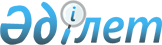 Об изменении границ Абайского, Бухар-Жырауского районов Карагандинской областиСовместное постановление акимата Карагандинской области от 10 июня 2016 года № 40/10 и решение Карагандинского областного маслихата от 30 июня 2016 года № 59. Зарегистрировано Департаментом юстиции Карагандинской области 25 июля 2016 года № 3916      В соответствии с подпунктом 5 статьи 13 Земельного кодекса Республики Казахстан от 20 июня 2003 года и подпунктом 2 статьи 11 Закона Республики Казахстан от 8 декабря 1993 года "Об административно-территориальном устройстве Республики Казахстан" акимат Карагандинской области ПОСТАНОВЛЯЕТ и маслихат Карагандинской области РЕШИЛ:

      1. Внести следующие изменения в административно-территориальное устройство Карагандинской области:

      1) включить в границы Абайского района земли села Дубовка Дубовского сельского округа Бухар-Жырауского района общей площадью 19 649 гектаров согласно приложению к настоящему совместному постановлению и решению;

      2) изменить административно-территориальное устройство Абайского района с образованием Дубовского сельского округа Абайского района с центром в селе Дубовка;

      3) исключить из административного-территориального устройства Бухар-Жырауского района Дубовский сельский округ землями общей площадью 19 649 гектаров;

      4) включить в границы Уштобинского сельского округа Бухар-Жырауского района земли села Новостройка и прилегающих земель Дубовского сельского округа общей площадью 28 129 гектаров согласно приложению к настоящему совместному постановлению и решению;

      5) установить границу (черту) Дубовского сельского округа Абайского района в соответствии с проектом межхозяйственного землеустройства по изменению границ Абайского и Бухар-Жырауского районов, согласно приложения к настоящему совместному постановлению и решению;

      6) установить границу (черту) города Абай Абайского района Карагандинской области в соответствии с проектом межхозяйственного землеустройства по изменению границы между Абайским и Бухар-Жырауским районами, согласно приложению к настоящему совместному постановлению и решению.

      Сноска. Пункт 1 с изменениями, внесенными совместным постановлением акимата Карагандинской области от 30.03.2017 № 19/02 и решением Карагандинского областного маслихата от 30.03.2017 № 166 (вводится в действие со дня его первого официального опубликования).

      2. Настоящие совместное постановление акимата Карагандинской области и решение Карагандинского областного маслихата вводится в действие со дня первого официального опубликования.

 Экспликация
 земель, включаемых в границы Абайского,
Бухар-Жырауского районов Карагандинской области      Сноска. Приложение – в редакции совместного постановления акимата Карагандинской области от 30.03.2017 № 19/02 и решения Карагандинского областного маслихата от 30.03.2017 № 166 (вводится в действие со дня его первого официального опубликования).


					© 2012. РГП на ПХВ «Институт законодательства и правовой информации Республики Казахстан» Министерства юстиции Республики Казахстан
				
      Аким Карагандинской области

Н. Абдикеров

      Председатель сессии

Н. Иманов

      Секретарь областного маслихата

Р. Абдибеков
Приложение
к совместному постановлению 
акимата Карагандинской области
от 10 июня 2016 года № 40/10 и
 решению Карагандинского областного маслихата
 от 30 июня 2016 года № 59 № п/п

Наименование 

Площадь земель, включаемых в границы, в гектарах

1.

Абайский район

19649

2.

Уштобинский сельский округ Бухар-Жырауского района

28129

